Kimberly Tate | Bio for WiTT Panel | January 2018Kimberly Stephan Tate has been passionately driving an inclusive work environments for years. She worked diligently with several team members to create an LGBTQ employee resource group framework at Asurion that would be the model for others to follow.  She has been a driving force for all ERGs as a critical member of the ERG collaboration counsel and as a Diversity & Inclusion committee member. Through her work with Asurion’s LGBT ERG – Pride – she made Pride Month a massive success for the company by leveraging  “ally” tags, localized events, social media, participation and participation in the Nashville Pride walk and event. She has also been instrumental in pushing for policy changes to ensure LGBT language was included in Asurion’s handbook, and ensuring LGBT team members could self-identify in the HR system to provide better data for shaping policy/programs in the future. Kimberly has been working at Asurion for the past four years and her primary role is the Senior Manager of Quality. Prior to Asurion, Kimberly led the middle Tennessee Pride ERG at Dell Technologies for many years.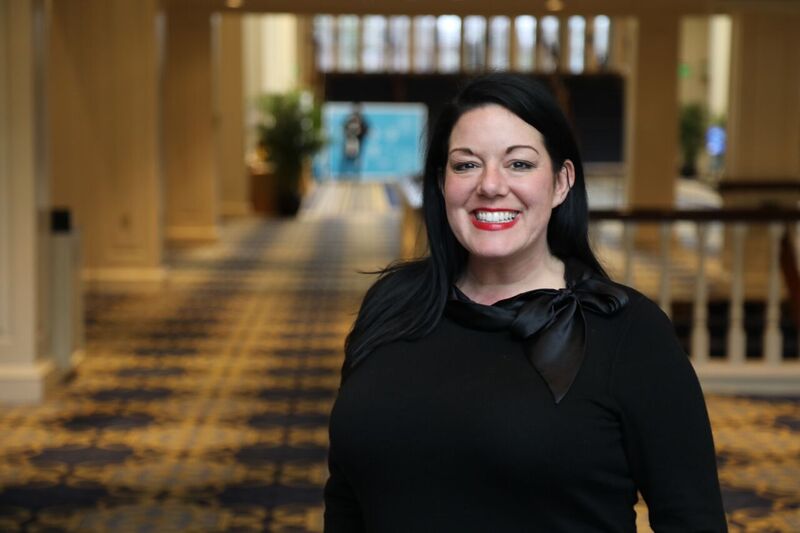 